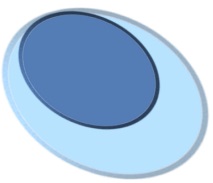 	PLAN UZORKOVANJA ZA 2017.g.Plan uzorkovanja odnosi se na uzorkovanje sirove vode i uzorkovanje dezinficirane (pitke vode).U Gračacu, dana 12. siječnja 2017.g.		DIREKTOR		Marko GaleVODOOPSKRBNI SUSTAVMJESTO UZORKOVANJAUZORAKUZORAKUČESTALOSTPARAMETRI ISPITIVANJAVODOOPSKRBNI SUSTAVMJESTO UZORKOVANJASIROVADEZINFICIRANAUČESTALOSTPARAMETRI ISPITIVANJAGRAČACVodozahvat Štikadax1xgodišnjeProšireni monitoringGRAČACVodosprema Štikadax4xgodišnjeRedovna analizaGRAČACNovo naselje 2x2xgodišnjeRedovna analizaGRAČACCaffe bar Euphorijax2xgodišnjeRedovna analizaGRAČACCaffe bar Mangox2xgodišnjeRedovna analizaGRAČACCaffe bar Ivax2xgodišnjeRedovna analizaBRUVNOIzvor Ledenikx1xgodišnjeProšireni monitoringBRUVNOVodosprema x2xgodišnjeRedovna analizaBRUVNOKorisnik na mrežix2xgodišnjeRedovna analizaSRBIzvor Kotlinax1xgodišnjeProšireni monitoringSRBIzvor B. Klanacx1xgodišnjeProšireni monitoringSRBVodospremax4xgodišnjeRedovna analizaSRBCaffe bar Worldx2xgodišnjeRedovna analizaSRBObiteljska kuća Vojvodić N., Netekax2xgodišnjeRedovna analiza